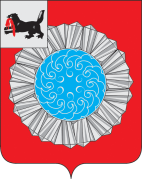 АДМИНИСТРАЦИЯ  МУНИЦИПАЛЬНОГО ОБРАЗОВАНИЯ  СЛЮДЯНСКИЙ РАЙОНП О С Т А Н О В Л Е Н И Ег. Слюдянкаот_12.12.2015 года__  №__1026______О внесении изменений в постановлениеадминистрации муниципального образования Слюдянский район от 22.03.2013 года № 435 «Об утверждении порядка предоставления сведений о расходах  муниципальных служащих, расходов его супруги (супруга) и несовершеннолетних детей в органахместного самоуправления муниципальногообразования Слюдянский район»            В соответствии с Федеральным законом от 03 декабря 2012 года № 230-ФЗ «О контроле за соответствием расходов лиц, замещающих государственные должности, и иных лиц их доходам», руководствуясь  Федеральным законом от 02 марта 2007 года N 25-ФЗ "О муниципальной службе в Российской Федерации", статьями 7, 47, 70 Устава муниципального образования Слюдянский район (новая редакция),ПОСТАНОВЛЯЮ:Внести в постановление администрации муниципального образования Слюдянский район № 435 от 22.03.2013 года «Об утверждении порядка предоставления сведений о расходах  муниципальных служащих, расходов его супруги (супруга) и несовершеннолетних детей в органах местного самоуправления муниципального образования Слюдянский район» изложив пункт 6 Порядка в следующей редакции:  «6. Решение об осуществлении контроля за расходами принимается должностным лицом, осуществляющим функции работодателя в отношении каждого лица, указанного в части 1 настоящего порядка, и оформляется в письменной форме в виде резолюции на документе, содержащем информацию о совершении соответствующей сделки, в течение пяти рабочих дней со дня поступления достаточной информации, предусмотренной частью 4 настоящего положения. Информация о принятом решении направляется лицам, указанным в части 4 настоящего Положения, не позднее трех рабочих дней со дня его оформления».         3. Опубликовать  настоящее постановление в приложении к газете «Славное море» и разместить на сайте администрации МО Слюдянский район.         4. Контроль за исполнением настоящего постановления возложить на руководителя аппарата администрации муниципального района Лазареву Н.Л., а также на руководителей соответствующих муниципальных казенных учреждений.Мэр муниципального образования Слюдянский район						                	А.В. Должиков